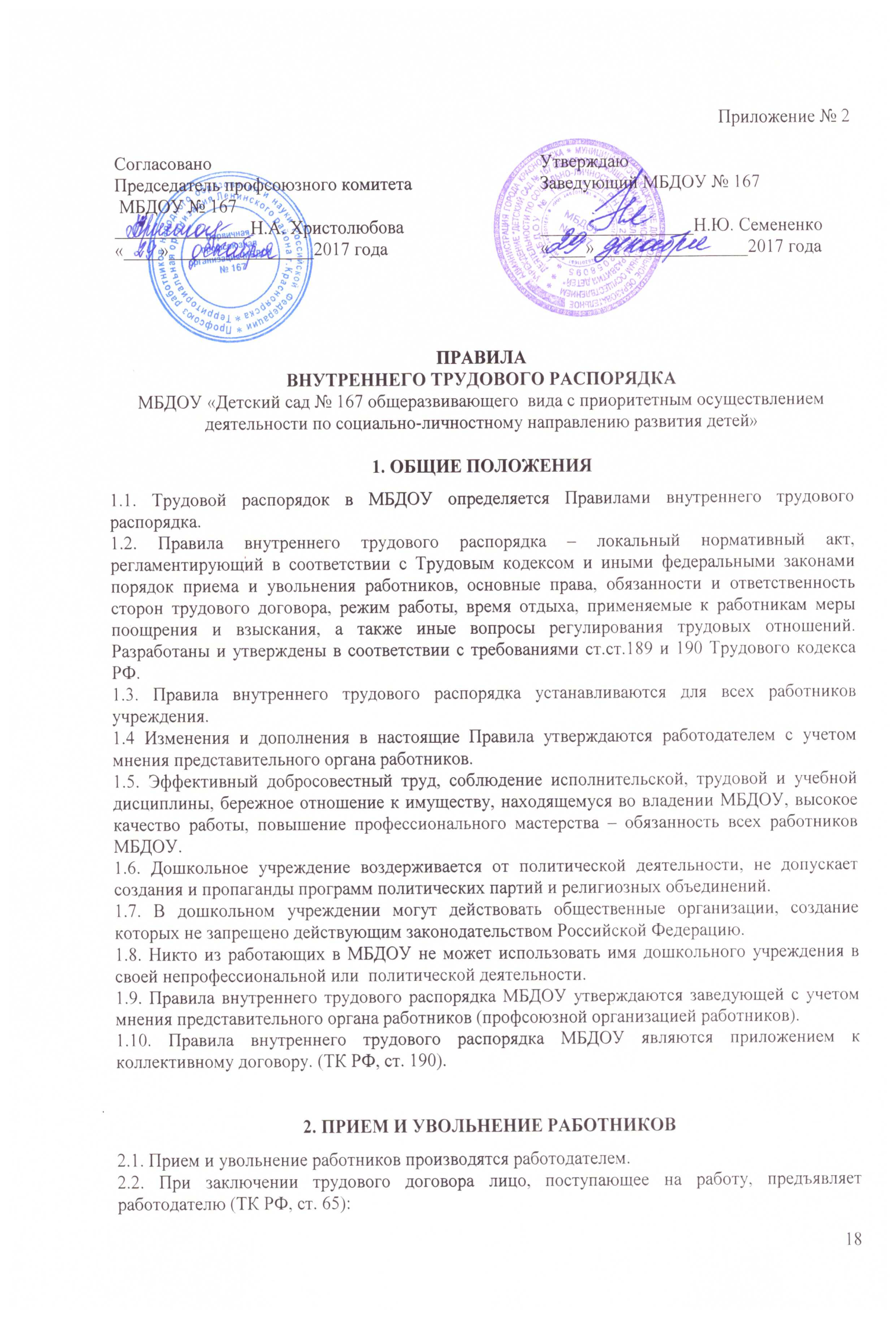 - паспорт или иной документ, удостоверяющий личность;- трудовую книжку, за исключением случаев, когда трудовой договор заключается впервые или работник поступает на работу на условиях совместительства;- страховое свидетельство государственного пенсионного страхования;- документы воинского учета - для военнообязанных и лиц, подлежащих призыву на военную службу;- документ об образовании, о квалификации или наличии специальных знаний - при поступлении на работу, требующую специальных знаний, подготовки;                                            - справку о наличии (отсутствии) судимости и (или) факта уголовного преследования либо о прекращении уголовного преследования по реабилитирующим основаниям, выданную в порядке и по форме, которые устанавливаются федеральным органом исполнительной власти, осуществляющим функции по выработке и реализации государственной политики и нормативно-правовому регулированию в сфере внутренних дел, - при поступлении на работу, связанную с деятельностью, к осуществлению которой в соответствии с Трудовым кодексом РФ, иным федеральным законом не допускаются лица, имеющие или имевшие судимость, подвергающиеся или подвергавшиеся уголовному преследованию;                                                 – решение комиссии по делам несовершеннолетних и защите их прав, созданной высшим исполнительным органом государственной власти субъекта РФ, о допуске к соответствующему виду деятельности для лиц, имевших судимость за совершение преступлений небольшой тяжести и преступлений средней тяжести, из числа указанных в абзаце третьем части второй ст. 331 ТК РФ, и лиц, уголовное преследование в отношении которых по обвинению в совершении этих преступлений прекращено по нереабилитирующим основаниям;- медицинское заключение об отсутствии противопоказаний для работы в дошкольном учреждении;- другие документы (например: электромонтер – допуск к работе; водитель – водительское удостоверение и т. д.)2.3. При заключении трудового договора впервые трудовая книжка и страховое свидетельство государственного пенсионного страхования оформляются работодателем.2.4. При приеме на работу по совместительству к другому работодателю работник обязан предъявить работодателю паспорт или иной документ, удостоверяющий личность. При приеме на работу по совместительству, требующую специальных знаний, работодатель имеет право потребовать от работника предъявления диплома или иного документа об образовании или профессиональной подготовке либо их надлежаще заверенных копий, а при приеме на работу с вредными и (или) опасными условиями труда – справку о характере и условиях труда по основному месту работы.По желанию работника сведения о работе по совместительству вносятся в трудовую книжку по месту основной работы на основании документа, подтверждающего работу по совместительству.2.5. Трудовой договор заключается в письменной форме, составляется в двух экземплярах, каждый из которых подписывается сторонами. Один экземпляр трудового договора передается работнику, другой хранится у работодателя. Получение работником экземпляра трудового договора должно подтверждаться подписью работника на экземпляре трудового договора, хранящегося у работодателя.Трудовой договор, не оформленный в письменной форме, считается заключенным, если работник приступил к работе с ведома или по поручению работодателя или его представителя. При фактическом допущении работника к работе работодатель обязан оформить с ним трудовой договор в письменной форме не позднее трех дней со дня фактического допущения к работе.2.6. Прием на работу оформляется приказом работодателя, изданным на основании заключенного трудового договора. Содержание приказа должно соответствовать условиям трудового договора.Приказ о приеме на работу объявляется работнику под расписку в трехдневный срок со дня подписания трудового договора. По требованию работника работодатель обязан выдать ему надлежаще заверенную копию указанного приказа.При приеме на работу (до подписания трудового договора) работодатель обязан ознакомить работника под роспись с правилами внутреннего трудового распорядка, иными локальными нормативными актами, непосредственно связанными с трудовой деятельностью работника, коллективным договором.2.7. При заключении трудового договора в нем соглашением сторон может быть предусмотрено условие об испытании работника в целях проверки его соответствия поручаемой работе. Отсутствие в трудовом договоре указанного условия об испытании означает, что работник принят на работу без испытания. В период испытания на работника распространяются положения трудового законодательства, иных нормативных правовых актов, содержащих нормы трудового права, коллективного договора, локальных нормативных актов.Испытание при приеме на работу не устанавливается для:- лиц, избранных по конкурсу на замещение соответствующей должности, проведенному в порядке, установленном трудовым законодательством и иными нормативными правовыми актами, содержащими нормы трудового права;- беременных женщин и женщин, имеющих детей в возрасте до полутора лет; - лиц, не достигших возраста восемнадцати лет;- лиц, окончивших имеющие государственную аккредитацию образовательные учреждения начального, среднего, высшего профессионального образования и впервые поступающих на работу по полученной специальности в течение одного года со дня окончания образовательного учреждения;- лиц, приглашенных на работу в порядке перевода от другого работодателя по согласованию между работодателями;Срок испытания не может превышать трех месяцев, а для руководителя и заместителей руководителя - шести месяцев. В срок испытания не засчитывается период временной нетрудоспособности работника и другие периоды, когда он фактически отсутствовал на работе.2.8. При неудовлетворительном результате испытания работодатель имеет право до истечения срока испытания расторгнуть трудовой договор с работником, предупредив его об этом в письменной форме не позднее, чем за три дня с указанием причин, послуживших основанием для признания работника не выдержавшим испытание. Решение работодателя работник имеет право обжаловать в суд.При неудовлетворительном результате испытания расторжение трудового договора производится без учета мнения профсоюзного органа и без выплаты выходного пособия.Если срок испытания истек, а работник продолжает работу, то он считается выдержавшим испытание и последующее расторжение трудового договора допускается только на общих основаниях. Если в период испытания работник придет к выводу, что предложенная ему работа не является для него подходящей, то он имеет право расторгнуть трудовой договор по собственному желанию, предупредив об этом работодателя в письменной форме за три дня.2.9. Перевод работника на другую работу – постоянное или временное изменение трудовой функции работника и (или) структурного подразделения, в котором работает работник (если структурное подразделение указано в трудовом договоре), при продолжении работы у того же работодателя, а также перевод в другую местность вместе с работодателем. Перевод на другую работу допускается только с письменного согласия работника, за исключением случаев, предусмотренных ч.ч.2 и 3 ст.72 2 ТК РФ.2.10.На каждого работника ведется личное дело, которое состоит из личного листка по учету кадров, копий документов об образовании, квалификации, профессиональной подготовке, медицинского заключения об отсутствии противопоказаний для работы в дошкольных учреждениях, выписок из приказов о назначении, переводах, поощрениях, взысканиях. Личное дело хранится у работодателя.2.11. Трудовой договор может быть в любое время расторгнут по соглашению сторон (ст. 78 Трудового кодекса РФ).2.12. Срочный трудовой договор расторгается с истечением срока его действия. О прекращении трудового договора работник должен быть предупрежден в письменной форме не менее, чем за три дня до увольнения, за исключением случаев, когда истекает срок действия срочного трудового договора на время исполнения обязанностей отсутствующего работника (ст. 79 Трудового кодекса РФ).2.13 Расторжение трудового договора по инициативе работника (по собственному желанию). Работник имеет право расторгнуть трудовой договор, предупредив об этом работодателя в письменной форме за две недели. Течение указанного срока начинается на следующий день после получения работодателем заявления работника об увольнении. По соглашению между работником и работодателем трудовой договор может быть расторгнут и до истечения срока предупреждения об увольнении. В случаях, когда заявление работника об увольнении по его инициативе (по собственному желанию) обусловлено невозможностью продолжения им работы (зачисление в образовательное учреждение, выход на пенсию и другие случаи), а также в случаях установленного нарушения работодателем трудового законодательства и иных нормативных правовых актов, содержащих нормы трудового права, условий коллективного договора, соглашения или трудового договора, работодатель обязан расторгнуть трудовой договор в срок, указанный в заявлении работника. До истечения срока предупреждения об увольнении работник имеет право в любое время отозвать свое заявление. Увольнение в этом случае не производится, если на его место не приглашен в письменной форме другой работник, которому в соответствии с Трудовым кодексом РФ и иными федеральными законами не может быть отказано в заключении трудового договора.По истечении срока предупреждения об увольнении работник имеет право прекратить работу. В последний день работы работодатель обязан выдать работнику трудовую книжку, другие документы, связанные с работой, произвести финансовый расчет. Если по истечении срока предупреждения об увольнении трудовой договор не был расторгнут, и работник не настаивает на оформлении увольнения, то действие трудового договора продолжается.2.14.  Расторжение трудового договора по инициативе работодателя.Трудовой договор может быть расторгнут в случаях:1) ликвидации организации;2) сокращения численности или штата работников организации, 3) несоответствия работника занимаемой должности или выполняемой работе, вследствие недостаточной квалификации, подтвержденной результатами аттестации;4) смены собственника имущества организации (в отношении руководителя организации, его заместителей и главного бухгалтера);5) неоднократного неисполнения работником без уважительных причин трудовых обязанностей, если он имеет дисциплинарное взыскание;6) однократного грубого нарушения работником трудовых обязанностей:а) прогула, т.е. отсутствия на рабочем месте без уважительных причин в течение всего рабочего дня (смены) независимо от его (ее) продолжительности, а также в случае отсутствия на рабочем месте без уважительных причин более 4 часов подряд в течение рабочего дня (смены);б) появления работника (на своем рабочем месте либо на территории организации-работодателя или объекта, где по поручению работодателя работник должен выполнять трудовую функцию) в состоянии алкогольного, наркотического или иного токсического опьянения;в) разглашения охраняемой законом тайны (государственной, коммерческой, служебной и иной), ставшей известной работнику в связи с исполнением им трудовых обязанностей, в том числе разглашения персональных данных другого работника;г) совершения по месту работы хищения (в том числе мелкого) чужого имущества, растраты, умышленного его уничтожения или повреждения, установленных вступившим в законную силу приговором суда или постановлением судьи, органа, должностного лица, уполномоченных рассматривать дела об административных правонарушениях;д) установленного комиссией по охране труда или уполномоченным по охране труда нарушения работником требований по охране труда, если это нарушение повлекло за собой тяжкие последствия (несчастный случай на производстве, авария, катастрофа) либо заведомо создавало реальную угрозу наступления таких последствий;7) совершения виновных действий работником, непосредственно обслуживающим денежные или товарные ценности, если эти действия дают основание для утраты доверия к нему со стороны работодателя;8) совершения работником, выполняющим воспитательные функции, аморального проступка, несовместимого с продолжением данной работы;9) принятия необоснованного решения руководителем организации и его заместителями, повлекшего за собой нарушение сохранности имущества, неправомерное его использование или иной ущерб имуществу организации;10) однократного грубого нарушения руководителем организации, его заместителями своих трудовых обязанностей;11) представления работником работодателю подложных документов при заключении трудового договора;12) в других случаях, установленных Трудовым кодексом РФ и иными федеральными законами.Не допускается увольнение работника по инициативе работодателя (за исключением случая ликвидации организации) в период его временной нетрудоспособности и в период пребывания в отпуске. 2.15. Прекращение трудового договора по обстоятельствам, не зависящим от воли сторон осуществляется в соответствии со ст. 83 Трудового кодекса РФ.2.16. Прекращение трудового договора вследствие нарушения установленных Трудовым кодексом РФ или иным федеральным законом правил при заключении трудового договора производится в соответствии со ст. 84 Трудового кодекса РФ.2.17. В день увольнения работника работодатель производит с ним полный денежный расчет, выдает надлежаще оформленную трудовую книжку. 3. ОСНОВНЫЕ ПРАВА, ОБЯЗАННОСТИ И ОТВЕТСТВЕННОСТЬАДМИНИСТРАЦИИ МБДОУ3.1. Администрация МБДОУ имеет право:- Устанавливать структуру управления дошкольным учреждением, персоналом и самостоятельно принимать решения в пределах полномочий, установленных Уставом МБДОУ (закон «Об образовании», ст. 26, 27).- Принимать локальные нормативные акты, в том числе регламентирующие планирование и организацию образовательного процесса, обеспечение режима и жизнедеятельности дошкольного учреждения.- Привлекать дополнительные источники финансовых и материальных средств для осуществления уставной деятельности (закон «Об образовании», ст. 101). - Заключать, изменять и расторгать трудовые договоры с работниками в порядке и на условиях, которые установлены ТК или иными федеральными законами (ТК РФ, ст. 22).- Определять систему оплаты и стимулирования труда, устанавливать размеры доплат, надбавок, премий материального стимулирования к должностным окладам (ставкам) всех категорий работников в пределах имеющихся средств на оплату труда (ТК РФ, ст. 135).- Формировать контингент воспитанников в пределах контрольных цифр, установленных Министерством образования РФ, оговоренных лицензией.- Разрабатывать и утверждать образовательные программы, учебные планы (закон «Об образовании», ст. 28, п.6).- Вести коллективные переговоры и заключать коллективные договоры (ТК РФ, ст. 22).- Организовывать и совершенствовать методическое обеспечение образовательного процесса (закон «Об образовании», ст. 28, п.п.12, 20);- Самостоятельно осуществлять образовательный процесс в соответствии с Уставом МДОУ, лицензией и свидетельством о государственной аккредитации.- Устанавливать перечень сведений, составляющих служебную и иную, охраняемую законом, тайну и порядок ее защиты.- Требовать от работников исполнения ими трудовых обязанностей, правил и норм охраны труда, пожарной безопасности, защиты информации, бережного отношения к имуществу дошкольного учреждения и других работников, соблюдения настоящих Правил (ТК РФ, ст. 22).- Проводить служебные расследования по фактам нарушений трудовой дисциплины.- Привлекать работников к дисциплинарной и материальной ответственности в порядке, установленном ТК, иными федеральными законами и настоящими Правилами (ТК РФ, ст. 22 и ст. 192).- Поощрять работников за добросовестный эффективный труд.3.2. Администрация дошкольного учреждения обязана:- Соблюдать законы Российской Федерации и иные нормативные правовые акты, локальные нормативные акты, условия коллективного договора, соглашений и трудовых договоров.- Разрабатывать и утверждать Правила внутреннего трудового распорядка для всех категорий работников  в соответствии с ТК РФ ст.22, Уставом МБДОУ и другими нормативными актами (ТК РФ, ст. 190).- Предоставлять работникам работу, обусловленную трудовым договором. Определять должностные инструкции в соответствии с трудовыми функциями работников, эффективно организовывать труд педагогического коллектива и других сотрудников.- Создавать производственные и социально-бытовые условия согласно правилам и нормам охраны труда, производственной санитарии и противопожарной безопасности.- Обеспечивать работников оборудованием, инструментами, документацией и иными средствами, необходимыми для исполнения ими трудовых обязанностей. Содействовать эффективной организации образовательного процесса в рамках рабочего времени, предусмотренного настоящими Правилами.Обеспечивать приобретение и применение средств индивидуальной и коллективной защиты работников, спецодежды, спецобуви, аптечек первой медицинской помощи.Внимательно относиться к нуждам работников. В соответствии с законодательством улучшать их жилищные и культурно-бытовые условия.Обеспечивать работникам равную оплату за равноценный труд. Выплачивать в полном размере причитающуюся работникам заработную плату в сроки, установленные ТК, коллективным договором.Предоставлять представителям работников полную и достоверную информацию, необходимую для заключения коллективного договора, соглашения и контроля за их выполнением.Своевременно выполнять предписания государственных надзорных и контрольных органов.Рассматривать представления соответствующих профсоюзных органов о выявленных нарушениях законов и иных нормативных правовых актов, содержащих нормы трудового права, принимать меры по их устранению и сообщать о принятых мерах указанным органам.Обеспечивать проведение расследований и учет несчастных случаев на производстве и профессиональных заболеваний в соответствии с требованиями ТК.Осуществлять социальное, пенсионное, медицинское и иные виды обязательного страхования работников.Обеспечивать защиту персональных данных работников и воспитанников от неправомерного их использования или утраты.Возмещать вред, причиненный работникам в связи с исполнением ими трудовых обязанностей, а также компенсировать моральный вред в порядке и на условиях, установленных ТК, федеральными законами и иными нормативными правовыми актами.Доводить до работников требования настоящих Правил, правил охраны труда, производственной санитарии, гигиены труда, противопожарной безопасности и защиты информации, а также регулярно контролировать знания и соблюдение ими этих требований.Обеспечивать строгое соблюдение трудовой и производственной дисциплины.Своевременно планировать объемы всех видов работ, выполняемых педагогическим коллективом МБДОУ.Организовывать воспитательный процесс, создавать условия для экологического воспитания, художественного творчества и содействовать развитию физической культуры и спорта среди сотрудников и воспитанников.Своевременно рассматривать, принимать решения и реализовывать прогрессивные предложения профсоюзного органа, общественных организаций, работников, направленные на улучшение работы дошкольного учреждения, материально и морально стимулировать лучших работников.Обеспечивать повышение профессиональной квалификации работников.Предоставлять учредителю  и членам трудового коллектива ежегодные отчеты о поступлении и расходовании финансовых и материальных средств.Исполнять иные обязанности, предусмотренные ТК, федеральными законами и иными нормативными правовыми актами, содержащими нормы трудового права, Уставом МБДОУ, коллективным договором, соглашениями и трудовыми договорами.Создавать условия, обеспечивающие участие работников в управлении дошкольным учреждением.Ответственность администрации дошкольного учреждения (закон «Об образовании», ст. 52 п.8). 3.3.Администрация дошкольного учреждения несет ответственность:За невыполнение функции, отнесенной к его компетенции.За реализацию в неполном объеме образовательных программ в соответствии с учебным планом и графиком образовательного процесса; качество образования своих воспитанников.За жизнь и здоровье воспитанников и работников дошкольного учреждения во время образовательного процесса.За нарушение прав и свобод воспитанников и работников дошкольного учреждения.За ущерб, причиненный имуществу работника, в полном объеме по рыночным ценам (ТК РФ, ст. 235).За задержку выплаты заработной платы (ТК РФ, ст. 236).За неисполнение обязанностей, предусмотренных Трудовым Кодексом РФ, Федеральными законами и иными нормативно-правовыми актами, содержащими нормы трудового права, коллективным договором и трудовыми договорами (ТК РФ ст. 22).За неисполнение либо ненадлежащее исполнение своих служебных обязанностей в соответствии с кодексом РФ «Об административных правонарушениях» (далее КАП) (ст. 2.4 КАП) в виде административных наказаний: предупреждение, административный штраф, административный арест, дисквалификация (ст. 3.2. КАП).За уклонение от участия в переговорах о заключении коллективного договора либо нарушение установленного срока его заключения (ст. 5.28 КАП).За сокрытие страхователем наступления страхового случая при обязательном социальном страховании от несчастного случая на производстве и профессиональных заболеваниях (ст. 5.44 КАП).За нарушение законодательства в области обеспечения санитарно-эпидемиологического благополучия воспитанников и работников (ст. 6.3 КАП), в эксплуатации  помещений, здания и сооружений (ст. 6.4 КАП), организации питания (ст. 6.6 КАП) и условий воспитания и обучения (ст. 6.7 КАП).4. ОСНОВНЫЕ ПРАВА, ОБЯЗАННОСТИ И ОТВЕТСТВЕННОСТЬРАБОТНИКОВ ДОШКОЛЬНОГО УЧРЕЖДЕНИЯ(ТК РФ, ст. 21, закон «Об образовании», ст. 48)4.1. Работник имеет право:На заключение, изменение и расторжение трудового договора в порядке и на условиях, которые установлены  Трудовым Кодексом РФ, иными федеральными законами.На предоставление ему работы, обусловленной трудовым договором.На рабочее место, соответствующее условиям, предусмотренным государственными стандартами организации и безопасности труда и коллективным договором.На своевременную и в полном объеме выплату заработной платы в соответствии со своей квалификацией, сложностью труда, количеством и качеством выполняемой работы.На отдых, обеспечиваемый установлением нормальной продолжительности рабочего времени, сокращенного рабочего времени для отдельных профессий и категорий работников, предоставлением еженедельных выходных дней, нерабочих праздничных дней, оплачиваемых ежегодных отпусков.На полную достоверную информацию об условиях труда и требованиях охраны труда на рабочем месте.На профессиональную подготовку, переподготовку и повышение своей квалификации в порядке, установленном   Трудовым Кодексом, иными федеральными законами.На объединение, включая право на создание профессиональных союзов и вступление в них для защиты своих трудовых прав, свобод и законных интересов.На участие в управлении организацией в предусмотренных настоящим Кодексом, иными федеральными законами и коллективным договором формах.На введение коллективных переговоров и заключение коллективных договоров и соглашений через своих представителей, а также на информацию о выполнении коллективного договора, соглашений.На защиту своих трудовых прав, свобод и законных интересов всеми не запрещенными законом способами.На разрешение индивидуальных и коллективных трудовых споров, включая право на забастовку, в порядке, установленном настоящим Кодексом, иными федеральными законами.На возмещение вреда, причиненного работнику в связи с исполнением им трудовых обязанностей, и компенсацию морального вреда в порядке, установленном Трудовым Кодексом, иными федеральными законами.На обязательное социальное страхование в случаях, предусмотренных федеральными законами.Пользование в установленном Уставом МДОУ порядке информационными фондами дошкольного учреждения.Обжалование приказов и распоряжений администрации дошкольного учреждения в порядке, установленном законодательством РФ.Выбирать методы и средства воспитания, проведения научных исследований наиболее полно отвечающих их индивидуальным особенностям и обеспечивающих высокое качество образовательного процесса (для педагогических работников).На выплату ежемесячной доплаты компенсации в целях содействия их обеспечению книгоиздательской продукции и периодических изданий в размере, установленном законодательством РФ (для педагогических работников).4.2 Работник обязан: Добросовестно исполнять свои трудовые обязанности, возложенные на него трудовым договором.Соблюдать правила внутреннего трудового распорядка дошкольного учреждения. Соблюдать трудовую дисциплину: вовремя приходить на работу, соблюдать установленную продолжительность рабочего времени, использовать все рабочее время для выполнения порученного дела, своевременно и точно выполнять распоряжения администрации.Выполнять установленные нормы труда.Соблюдать требования по охране труда и обеспечению безопасности труда.Бережно относиться к имуществу работодателя и других работников.Незамедлительно сообщать  руководителю о возникновении ситуации, представляющей угрозу жизни и здоровью детей и сотрудников, сохранности имущества работодателя.Вести на высоком уровне образовательную и методическую работу по своей специальности (для педагогических работников).Осуществлять воспитание дошкольников.Оказывать помощь родителям в воспитании дошкольников  (для педагогических работников).4.3 Ответственность работника дошкольного учреждения:Работник несет ответственность за нарушение трудового Законодательства, предусмотренного Трудовым Кодексом РФ.Работник несет гражданско-правовую, административную и уголовную ответственность в порядке, установленном федеральными законами.Несет материальную ответственность за ущерб, причиненный дошкольному учреждению (ТК РФ, ст. 235).5. РЕЖИМ РАБОТЫ И ВРЕМЯ ОТДЫХА.5.1. В МБДОУ устанавливается пятидневная рабочая неделя с двумя выходными днями - суббота и воскресенье, за исключением работников сторожевой охраны.5.2. Для воспитателей ДОУ устанавливается 36-часовая рабочая неделя, для администрации, младших воспитателей, медицинского персонала, поваров и других вспомогательных подразделений 40-часовая рабочая неделя. У заведующей, заместителя ВМР  и завхоза ДОУ устанавливается ненормированный рабочий день. Для категории работников, выполняющих работу по графику, допускается введение суммированного учета рабочего времени. Учетным периодом считается один месяц (ТК РФ, ст. 104).5.3. При выполнении отдельных видов работ, где по условиям работы (работники сторожевой охраны) не может быть соблюдена установленная для данной категории работников еженедельная продолжительность рабочего времени, вводится суммированный учет рабочего времени с тем, чтобы продолжительность рабочего времени не превышала нормального числа рабочих часов за год. Устанавливается учетный период – год. Выходные дни работникам сторожевой охраны предоставляются в соответствии с графиком сменности.5.4. На работах, где по условиям производства (работы) предоставление перерыва для отдыха и питания невозможно, работодатель обязан обеспечить работнику возможность отдыха и приема пищи в рабочее время.5.5. В МБДОУ устанавливается следующий режим работы:График работы сотрудников МДОУ (при объеме нагрузки на 1 ставку):5.6. По соглашению сторон между работником и работодателем могут устанавливаться как при приеме на работу, так и впоследствии неполный рабочий день или неполная рабочая неделя. Администрация обязана устанавливать неполный рабочий день или неполную рабочую неделю по просьбе беременной женщины, одного из родителей (опекуна, попечителя), имеющего ребенка в возрасте до четырнадцати лет (ребенка-инвалида в возрасте до восемнадцати лет), а также лиц, осуществляющих уход за больным членом семьи в соответствии с медицинским заключением. При работе на условиях неполного рабочего времени оплата труда производится пропорционально отработанному времени. Работа на условиях неполного рабочего времени не влечет для работников каких-либо ограничений продолжительности ежегодного основного оплачиваемого отпуска, исключения трудового стажа и других трудовых прав (ТК РФ ст. 93).5.7. Для работников, занятых на работах с вредными условиями труда, устанавливается 36-часовая рабочая неделя. При этом максимально допустимая продолжительность ежедневной работы не должна превышать восемь часов (ТК РФ, ст. 94).5.8. Продолжительность рабочего дня, непосредственно предшествующего нерабочему праздничному дню, уменьшается на один час. (ТК РФ, ст. 95).5.9. Работа за пределами нормальной продолжительности рабочего времени может производиться как по инициативе работника (совместительство), так и по инициативе работодателя (сверхурочная работа) (ТК РФ, ст. 97).5.10. За пределами нормальной продолжительности рабочего времени в порядке внутреннего совместительства разрешается работа по другому трудовому договору по иной профессии, специальности или должности. 5.11. Привлечение работодателем работника к сверхурочной работе (работе, выполняемой работником по инициативе администрации за пределами нормальной продолжительности рабочего времени, ст. 99 ТК РФ) допускается с его письменного согласия в следующих случаях:а) при необходимости выполнить (закончить) начатую работу, которая вследствие непредвиденной задержки по техническим условиям производства не могла быть выполнена (закончена) в течение нормального числа рабочих часов, если невыполнение (незавершение) этой работы может повлечь за собой порчу или гибель имущества работодателя, государственного или муниципального имущества либо создать угрозу жизни и здоровью людей;в) при производстве временных работ по ремонту и восстановлению механизмов или сооружений в тех случаях, когда неисправность их может вызвать прекращение работ для значительного числа работников;г) для продолжения работы при неявке сменяющего работника, если работа не допускает перерыва. В этих случаях работодатель обязан немедленно принять меры по замене сменщика другим работником.	Привлечение работодателем работника к сверхурочной работе без его согласия допускается в следующих случаях: а) для предотвращения производственной аварии или стихийного бедствия; б) при производстве общественно необходимых работ по устранению непредвиденных обстоятельств, нарушающих нормальное их функционирование систем водоснабжения, газоснабжения, отопления, освещения, канализации, транспорта, связи;в) при производстве работ, необходимость которых обусловлена введением чрезвычайного или военного положения, а также неотложных работ в условиях чрезвычайных обстоятельств, то есть в случае бедствия или угрозы бедствия (пожары, наводнения, голод, землетрясения, эпидемии или эпизоотии) и в иных случаях, ставящих под угрозу жизнь или нормальные жизненные условия всего населения или его части.В других случаях привлечение к сверхурочным работам допускается с письменного согласия работника и с учетом мнения выборного органа первичной профсоюзной организации.5.12. Сверхурочные работы не должны превышать для каждого работника четырех часов в течение двух дней подряд и 120 часов в год (ТК РФ, ст. 99). Не допускается привлечение к сверхурочным работам беременных женщин, работников в возрасте до восемнадцати лет, других категорий работников в соответствии с федеральным законом. Привлечение инвалидов, женщин, имеющих детей в возрасте до трех лет, к сверхурочным работам допускается с их письменного согласия и при условии, если такие работы не запрещены им по состоянию здоровья в соответствии с медицинским заключением. При этом инвалиды, женщины, имеющие детей в возрасте до трех лет, должны быть в письменной форме ознакомлены со своим правом отказываться от сверхурочных работ.5.13. Работа в выходные и нерабочие праздничные дни запрещена. Привлечение работников учреждения к работе в выходные и нерабочие праздничные дни допускается только  в случаях, предусмотренных ст.113 ТК РФ, с их письменного согласия, по приказу заведующей МБДОУ и с учетом мнения выборного профсоюзного органа.5.14. Работа в выходной и нерабочий праздничный день оплачивается не менее, чем в двойном размере в порядке, предусмотренном ст.153 ТК РФ. По желанию работника ему может быть предоставлен другой день отдыха. В этом случае работа в выходной или нерабочий праздничный день оплачивается в одинарном размере, а день отдыха оплате не подлежит.5.15. Администрация обеспечивает контроль за соблюдением работниками дошкольного учреждения режима работы, установленного приказом заведующей МБДОУ.5.16. При неявке на работу воспитателя или другого работника дошкольного учреждения администрация обязана немедленно принять меры к замене его другим воспитателем (работником).5.16. Ненормированный рабочий день устанавливается для следующих работников:Заведующего, завхоза, заместителя заведующего по ВМР.5.17. Работникам запрещается:изменять по своему усмотрению расписание занятий и график работы;отменять, удлинять или сокращать продолжительность занятий и перерывов между ними;отвлекать работников от их непосредственной работы, вызывать или снимать их с работы для выполнения общественных обязанностей и проведения разного рода мероприятий не связанных с их профессиональной деятельностью (семинары, занятия художественной самодеятельностью, спортивные соревнования);созывать собрания, заседания и всякого рода совещания по общественным делам в рабочее время;допускать присутствие на занятиях посторонних лиц без разрешения работодателя;входить в группу после начала занятия (таким правом в исключительных случаях пользуется только работодатель или его заместители);делать педагогическим работникам замечания по поводу их работы во время проведения занятий и в присутствии воспитанников;курить в помещении и на территории МБДОУ.5.18. В случае неявки на работу по болезни работник обязан известить работодателя в первый день отсутствия, а в первый день выхода на работу - предоставить листок временной нетрудоспособности, предупредив накануне о явке на работу. 5.19. Работникам МБДОУ предоставляются ежегодные основные и дополнительные оплачиваемые отпуска. 5.20. Ежегодный оплачиваемый отпуск предоставляются работникам следующей продолжительности:Основной:педагогическим работникам - 42 календарных дня;учителю-логопеду  – 56 календарных дней;остальным категориям работников (младший обслуживающий и вспомогательный персонал) - 28 календарных дней;Дополнительный:всем работникам – за работу в местности, приравненной к району Крайнего севера – 8 календарных дней;работникам с ненормированным рабочим днем (Приложение № 4);работникам за вредные условия труда (Приложение № 3).5.21. Очередность предоставления оплачиваемых отпусков определяется ежегодно в соответствии с графиком отпусков, утверждаемым работодателем с учетом мнения профсоюзного комитета не позднее, чем за две недели до наступления календарного года в порядке, установленном ст. 372 ТК РФ. При составлении графика отпусков учитывается необходимость обеспечения нормальной работы учреждения и благоприятных условий для отдыха работников О времени начала отпуска работник должен быть извещен не позднее чем за две недели до его начала5.22. Право на использование отпуска за первый год работы возникает у работника по истечении шести месяцев его непрерывной работы у данного работодателя. По соглашению сторон оплачиваемый отпуск работнику может быть предоставлен и до истечения шести месяцев.До истечения шести месяцев непрерывной работы оплачиваемый отпуск по заявлению работника должен быть предоставлен:женщинам – перед отпуском по беременности и родам или непосредственно после него;работникам в возрасте до восемнадцати лет;работникам, усыновившим ребенка (детей) в возрасте до трех месяцев;в других случаях, предусмотренных федеральными законами. Отпуск за второй и последующие годы работы может предоставляться в любое время рабочего года в соответствии с очередностью предоставления ежегодных оплачиваемых отпусков, установленной у данного работодателя.5.23. Ежегодный оплачиваемый отпуск должен быть продлен или перенесен на другой срок, определяемый работодателем с учетом пожеланий работника, в случаях:временной нетрудоспособности работника;исполнения работником во время ежегодного оплачиваемого отпуска государственных обязанностей, если для этого законом предусмотрено освобождение от работы;в других случаях, предусмотренных трудовым законодательством, локальными нормативными актами.Ежегодный оплачиваемый отпуск по соглашению между работником и работодателем переносится на другой срок, если работнику своевременно не была произведена оплата за время этого отпуска, либо работник был предупрежден о времени начала отпуска позднее, чем за две недели до его начала. Если работнику своевременно не была произведена оплата за время ежегодного оплачиваемого отпуска либо работник был предупрежден о времени начала этого отпуска позднее чем за 2 недели до его начала, то работодатель по письменному заявлению работника обязан перенести отпуск на другой срок, согласованный с работником. Запрещается не предоставление ежегодного оплачиваемого отпуска в течение двух лет подряд, а также не предоставление ежегодного оплачиваемого отпуска работникам в возрасте до восемнадцати лет и работникам, занятым на работах с вредными и (или) опасными условиями труда.5.24. По соглашению между работником и работодателем ежегодный оплачиваемый отпуск может быть разделен на части. При этом хотя бы одна из частей этого отпуска должна быть не менее 14 календарных дней.Отзыв работника из отпуска допускается только с его согласия. Неиспользованная в связи с этим часть отпуска должна быть предоставлена по выбору работника в удобное для него время в течение текущего рабочего года или присоединена к отпуску за следующий рабочий год.Не допускается отзыв из отпуска работников в возрасте до восемнадцати лет, беременных женщин и работников, занятых на работах с вредными и (или) опасными условиями труда.5.25. Часть ежегодного оплачиваемого отпуска, превышающая 28 календарных дней, по письменному заявлению работника может быть заменена денежной компенсацией.Не допускается замена отпуска денежной компенсацией ежегодного основного и дополнительного оплачиваемого отпуска беременным женщинам и работникам в возрасте до 18 лет, а также дополнительного оплачиваемого отпуска работникам, занятых на работах с вредными и (или) опасными условиями труда, за работу в соответствующих условиях (за исключением выплаты денежной компенсации за неиспользованный отпуск при увольнении). 5.26. Реализация права на отпуск при увольнении работника осуществляется в соответствии со ст. 127 Трудового кодекса РФ;5.27. Отпуск без сохранения заработной платы предоставляется работникам МДОУ в соответствии со ст. 128 Трудового кодекса РФ.5.28.. При увольнении работнику выплачивается денежная компенсация за все неиспользованные дни отпусков. По письменному заявлению работника неиспользованные отпуска могут быть предоставлены ему с последующим увольнением (за исключением случаев увольнения за виновные действия). При этом днем увольнения считается последний день отпуска. При увольнении в связи с окончанием срока действия трудового договора отпуск с последующим увольнением может предоставляться и тогда, когда время отпуска полностью или частично выходит за пределы срока этого договора. В этом случае днем увольнения также считается последний день отпуска. При предоставлении отпуска с последующим увольнением при расторжении трудового договора по инициативе работника этот работник имеет право отозвать свое заявление об увольнении до дня начала отпуска, если на его место не приглашен в порядке перевода другой работник (ТК РФ, ст. 127).5.29. По семейным обстоятельствам и другим уважительным причинам работнику по его письменному заявлению администрация обязана предоставить отпуск без сохранения заработной платы, продолжительность которого определяется по соглашению сторон.6.  ПООЩРЕНИЕ ЗА УСПЕХИ В РАБОТЕ6.1. За добросовестный труд, образцовое выполнение трудовых обязанностей, за успехи в обучении и воспитании воспитанников, новаторство в труде и другие достижения в работе применяются следующие формы поощрения работников:объявление благодарности;стимулирующие выплаты;награждение почетной грамотой;представление к званию лучшего по профессии.За особые трудовые заслуги перед обществом и государством работники могут быть представлены к государственным наградам (ст. 191 ТК РФ).Возможно применение нескольких форм поощрения, в том числе моральных и материальных. В течение срока дисциплинарного взыскания меры поощрения к работнику не применяются.Поощрения объявляются в приказе, доводятся до сведения работника и трудового коллектива и заносятся в трудовую книжку работника.6.2. Работникам, успешно и добросовестно выполняющим свои трудовые обязанности, предоставляются в первую очередь преимущества и льготы в области социально-культурного и жилищно-бытового обслуживания (путевки, преимущество при продвижении по работе и т.п.).7. ОТВЕТСТВЕННОСТЬ ЗА НАРУШЕНИЕ ТРУДОВОЙ ДИСЦИПЛИНЫ7.1. Трудовая дисциплина – обязательное для всех работников  подчинение правилам поведения, определенным в соответствии с Трудовым кодексом, иными законами, Уставом МБДОУ, коллективным договором, настоящими Правилами, соглашениями, трудовым договором, локальными нормативными актами дошкольного учреждения (ТК РФ, ст. 189).Нарушение трудовой дисциплины, т.е. неисполнение или ненадлежащее исполнение вследствие умысла, самонадеянности либо небрежности работника возложенных на  него трудовых обязанностей, влечет за собой применение мер дисциплинарного или общественного воздействия, а также применение иных мер, предусмотренных действующим законодательством.Работники, независимо от должностного положения, обязаны проявлять взаимную вежливость, уважение, терпимость, соблюдать служебную дисциплину и профессиональную этику. Администрация обязана в соответствии с Трудовым кодексом создавать условия, необходимые для соблюдения работниками дисциплины труда (ТК РФ, ст. 189).Трудовой распорядок дошкольного учреждения определяется правилами внутреннего трудового распорядка7.2. За совершение дисциплинарного проступка, то есть неисполнение или ненадлежащее исполнение работником по его вине возложенных на него трудовых обязанностей, администрация имеет право применить дисциплинарное взыскание.За нарушение трудовой дисциплины применяются следующие меры дисциплинарного взыскания (ст.192 ТК РФ);замечание;выговор;увольнение по соответствующим основаниям (ст. 81 ТК РФ).7.3. Федеральными законами, Уставами и положениями о дисциплине для отдельных категорий работников могут быть предусмотрены и другие дисциплинарные взыскания (ТК РФ, ст. 192). Так, основаниями для увольнения педагогического работника по инициативе администрации дошкольного учреждения до истечения срока трудового договора являются:а) повторное в течение года грубое нарушение Устава МДОУ. Таковыми признаются: неоднократное пренебрежение должностными обязанностями; серьезные финансовые нарушения; высказывание серьезных угроз в адрес коллег и других членов педагогического сообщества.б) применение, даже однократное, методов воспитания, связанных с физическим  (или) психическим насилием над личностью дошкольника (ТК РФ, ст. 336);в) появление на работе в состоянии алкогольного, наркотического или токсического опьянения. Увольнение по настоящим основаниям может осуществляться администрацией без согласования с профсоюзной организацией.7.4. Увольнение в качестве дисциплинарного взыскания может быть применено за систематическое неисполнение работником без уважительных причин обязанностей, возложенных на него трудовым договором, уставом или общественного взыскания, за прогул без уважительных причин, а также за появление на работе в нетрезвом состоянии.Прогулом считается неявка на работу без уважительных причин в течение всего рабочего дня, а также отсутствие на работе более 4 часов в течение рабочего дня.7.5. За каждое нарушение может быть наложено только одно дисциплинарное взыскание.Меры дисциплинарного взыскания применяются должностным лицом, наделенным правом приема и увольнения данного работника – заведующим МДОУ.7.6. До применения взыскания от нарушителя трудовой дисциплины требуется предоставить объяснение в письменной форме. Отказ от дачи письменного объяснения либо устное объяснение не препятствуют применению взыскания.7.7. Дисциплинарное расследование нарушений педагогическим работником норм профессионального поведения может быть проведено только по поступившей на него жалобе, поданной в письменной форме. Копия жалобы должна быть вручена педагогическому работнику. Ход дисциплинарного расследования и принятые по его результатам решения могут быть преданы гласности только с согласия заинтересованного работника за исключением случаев, предусмотренных законом (запрещение педагогической деятельности, защита интересов воспитанников).7.8. Взыскание применяется не позднее одного месяца со дня обнаружения нарушений трудовой дисциплины, не считая времени болезни и отпуска работника. Взыскание не может быть применено позднее шести месяцев со дня совершения трудовой дисциплины.7.9. Взыскание объявляется приказом. Приказ объявляется работнику под подпись в трехдневный срок со дня подписания.7.10. К работникам, имеющим взыскание, меры поощрения не применяются в течение срока действий этих взысканий.7.11. Взыскание автоматически снимается, и работник считается не подвергшимся дисциплинарному взысканию, если он в течение года не будет подвергаться новому дисциплинарному взысканию. Заведующий вправе снять взыскание досрочно по ходатайству руководителя или трудового коллектива.7.12. Администрация МБДОУ имеет право вместо применения дисциплинарного взыскания передать вопрос о нарушении трудовой дисциплины на рассмотрение трудового коллектива (ТК РФ ст. 53). 7.13. Применение мер дисциплинарного взыскания, не предусмотренных законом, запрещается.7.14. Запись о дисциплинарном взыскании в трудовой книжке не производится, за исключением случаев увольнения за нарушение трудовой дисциплины (ТК РФ, ст. 66).7.15. Увольнение по инициативе администрации в соответствии с пунктом 2 (сокращение численности или штата работников),  пунктом 3 (недостаточная квалификация, подтвержденная результатами аттестации) и пунктом 5 (неоднократное неисполнение работником без уважительной причины трудовых обязанностей, если он имеет дисциплинарное взыскание) статьи 81 ТК РФ руководителей (их заместителей) выборных профсоюзных органов дошкольного учреждения, не освобожденных от основной работы, допускается помимо общего порядка увольнения только с предварительного согласия соответствующего вышестоящего выборного профсоюзного органа (ТК РФ, ст. 374).7.16. Увольнение работников, являющихся членами профсоюза, по п.2 (сокращение численности или штата работников дошкольного учреждения), п. 3 (недостаточная квалификация, подтвержденная результатами аттестации) и п. 5 (неоднократное неисполнение работником без уважительных причин трудовых обязанностей, если он имеет дисциплинарное взыскание) статьи 81 ТК РФ производится с учетом мотивированного мнения выборного профсоюзного органа дошкольного учреждения (ТК РФ, ст. 82, 373).7.17. Представители работников, участвующие в коллективных переговорах, в период их ведения не могут быть без предварительного согласия органа, уполномочившего их на представительство, подвергнуты дисциплинарному взысканию, переведены на другую работу или уволены по инициативе администрации, за исключением случаев расторжения трудового договора за совершение проступка, за которые действующим законодательством предусмотрено увольнение с работы (ТК РФ, ст. 39).8. ГАРАНТИИ РАБОТНИКУ ПРИ ВРЕМЕННОЙ НЕТРУДОСПОСОБНОСТИ8.1. При временной нетрудоспособности Работодатель выплачивает работнику пособие по временной нетрудоспособности в соответствии с федеральным законом. 8.2. Основанием для назначения пособия по временной нетрудоспособности является выданный в установленном порядке листок временной нетрудоспособности. 9. МЕДИЦИНСКИЕ ОСМОТРЫ. ЛИЧНАЯ ГИГИЕНА9.1. Работники проходят профилактические медицинские осмотры и соблюдают личную гигиену в соответствии с «Санитарно-эпидемиологические требования к устройству, содержанию и организации режима работы в дошкольных организациях. СанПиН 2.4.1.2660 – 10» (утв. постановлением Главного государственного санитарного врача РФ 22.06.2010 № 91)9.2. Работодатель обеспечивает:наличие в учреждении Санитарных правил и норм и доведение их содержания до работников; выполнение требований Санитарных правил и норм всеми работниками; организацию производственного и лабораторного контроля; необходимые условия для соблюдения Санитарных правил и норм; прием на работу лиц, имеющих допуск по состоянию здоровья, прошедших профессиональную гигиеническую подготовку и аттестацию; наличие личных медицинских книжек на каждого работника; своевременное прохождение периодических медицинских обследований всеми работниками; организацию курсовой гигиенической подготовки и переподготовки по программе гигиенического обучения обслуживающего персонала не реже 1 раза в год, педагогический персонал – не реже 1 раза в 2 года; выполнение постановлений, предписаний центров Госсанэпиднадзора; условия труда работников в соответствии с действующим законодательством, санитарными правилами и гигиеническими нормативами; исправную работу технологического, холодильного и другого оборудования;проведение при необходимости мероприятий по дезинфекции, дезинсекции и дератизации; наличие аптечек для оказания первой медицинской помощи и их своевременное пополнение; организацию санитарно-гигиенической работы с персоналом путем проведения семинаров, бесед, лекций.9.3. Медицинский персонал осуществляет повседневный контроль над соблюдением требований санитарных правил.10. ИНЫЕ ВОПРОСЫ РЕГУЛИРОВАНИЯ ТРУДОВЫХ ОТНОШЕНИЙ10.1. При выполнении своих трудовых обязанностей работник должен иметь опрятный вид, чистую одежду и обувь. 10.2. Запрещается: уносить с места работы имущество, предметы или материалы, принадлежащие Работодателю, без получения на то соответствующего разрешения; 
курить в местах, где в соответствии с требованиями техники безопасности и производственной санитарии установлен такой запрет; готовить пищу;вести длительные личные телефонные разговоры (свыше 3 минут за рабочий день); 
приносить с собой или употреблять алкогольные напитки, наркотические вещества, находиться на рабочем месте в состоянии алкогольного, наркотического или токсического опьянения. 10.3. Работники независимо от должностного положения обязаны проявлять вежливость, уважение, терпимость как в отношениях между собой, так и при отношениях с детьми и посетителями. 10.4. Устанавливается правило обращаться друг к другу по имени, отчеству и на "Вы". 10.5. С Правилами внутреннего трудового распорядка должны быть ознакомлены все работники, включая вновь принимаемых на работу. Все работники, независимо от должностного положения, обязаны в своей повседневной работе соблюдать настоящие правила. 
 №ДолжностьПродолжительность работыРежим работыРежим работыРежим работыРежим работыРежим работы №ДолжностьПродолжительность работыНачалоОкончаниеОкончаниеОкончаниеОбедЗаведующий8.00Ненормированный рабочий деньНенормированный рабочий деньНенормированный рабочий деньНенормированный рабочий деньНенормированный рабочий деньЗаместитель заведующего  по ВМР8.00Ненормированный рабочий деньНенормированный рабочий деньНенормированный рабочий деньНенормированный рабочий деньНенормированный рабочий деньРуководитель структурного подразделения8.008.008.0017.0017.0013.00-14.00Зам. по АХР8.008.008.0017.0017.0013.00-14.00Кладовщик8.008.008.0017.0017.0013.00-14.00Воспитатель, воспитатель речевой группы1 смена-7.202 смена-7.207.0011.107.0011.1014.5019.0014.5019.0011.40-12.1014.00-14.30Уборщик служебных помещений8.008.008.0017.0017.0013.00-14.00Младший воспитатель, младший воспитатель речевой группы8.008.008.0017.0017.0014.00-15.00Старший воспитатель7.209.009.0016.5016.5013.00-13.30Делопроизводитель8.008.308.3017.0017.0012.30-13.00Рабочий по стирке и ремонту одежды8.008.008.0016.3016.3012.00-12.30Шеф-повар8.008.008.0017.0017.0012.00-13.00Повар1 смена-8.002 смена-8.006.008.006.008.0015.0017.0015.0017.0013.00-14.00Подсобный рабочий8.008.008.0017.0017.0013.00-14.00Рабочий по комплексному обслуживанию и ремонту здания8.008.008.0016.3016.3013.00-13.30Сторож142417.0007.0017.0007.0007.0007.0007.0007.00без выхода за территорию садаПримечание: Смена по графику работы для сторожей со скользящими выходными днями.Примечание: Смена по графику работы для сторожей со скользящими выходными днями.Примечание: Смена по графику работы для сторожей со скользящими выходными днями.Примечание: Смена по графику работы для сторожей со скользящими выходными днями.Примечание: Смена по графику работы для сторожей со скользящими выходными днями.Примечание: Смена по графику работы для сторожей со скользящими выходными днями.Примечание: Смена по графику работы для сторожей со скользящими выходными днями.МузыкальныйРуководитель1 смена 4.502 смена 4.50 8.00-12.48               12.48-13.18 12.30-17.18              11.00-12.30 8.00-12.48               12.48-13.18 12.30-17.18              11.00-12.30 8.00-12.48               12.48-13.18 12.30-17.18              11.00-12.30 8.00-12.48               12.48-13.18 12.30-17.18              11.00-12.30 8.00-12.48               12.48-13.18 12.30-17.18              11.00-12.30Инструктор по физической культуре7.208.008.0015.5013.00-13.3013.00-13.30Педагог-психолог7.20пн, ср, чет, пят. 8.30вт.10.30пн, ср, чет, пят. 8.30вт.10.3016.2018.2012.00-12.3014.30-15.0012.00-12.3014.30-15.00Учитель-логопед1смена – 4.002смена – 4.008.0015.008.0015.0012.0019.0012.00-12.3014.30-15.0012.00-12.3014.30-15.00Учитель-дефектолог48.008.0012.0012.00-12.3012.00-12.30Рабочий по комплексному обслуживанию здания (дворник)8.007.007.0015.3012.00-12.3012.00-12.30Специалист по охране труда8.009.009.0017.3013.00-13.3013.00-13.30Методист7.208.008.0016.2013.00-14.0013.00-14.00Вахтер88.008.0017.0013.00-14.0013.00-14.00Кастелянша8.008.008.0016.3012.00-12.3012.00-12.30